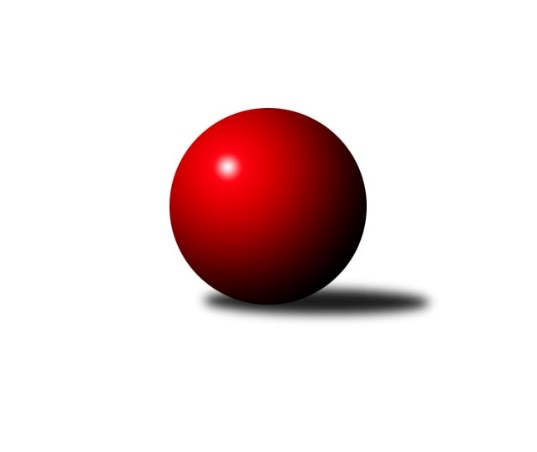 Č.3Ročník 2017/2018	16.7.2024 2. KLM A 2017/2018Statistika 3. kolaTabulka družstev:		družstvo	záp	výh	rem	proh	skore	sety	průměr	body	plné	dorážka	chyby	1.	TJ Červený Kostelec	3	2	1	0	14.0 : 10.0 	(35.5 : 36.5)	3325	5	2201	1124	19	2.	KK SDS Sadská	3	2	1	0	14.0 : 10.0 	(35.5 : 36.5)	3239	5	2176	1063	15.7	3.	KK Lokomotiva Tábor	3	2	0	1	16.0 : 8.0 	(47.0 : 25.0)	3419	4	2229	1190	14.7	4.	TJ Kuželky Česká Lípa	3	2	0	1	15.0 : 9.0 	(38.5 : 33.5)	3137	4	2097	1040	33	5.	SKK Bohušovice	3	2	0	1	15.0 : 9.0 	(36.0 : 36.0)	3210	4	2151	1059	25	6.	TJ Dynamo Liberec	2	1	0	1	9.0 : 7.0 	(26.0 : 22.0)	3166	2	2134	1033	30.5	7.	KK Kosmonosy	2	1	0	1	7.0 : 9.0 	(19.5 : 28.5)	3168	2	2151	1017	27.5	8.	Vltavan Loučovice	3	1	0	2	12.0 : 12.0 	(39.5 : 32.5)	3216	2	2152	1065	23.3	9.	TJ Start Rychnov n. Kn.	3	1	0	2	10.0 : 14.0 	(32.5 : 39.5)	3244	2	2170	1074	35.3	10.	TJ Sokol Kdyně	3	1	0	2	8.0 : 16.0 	(30.5 : 41.5)	3311	2	2207	1104	22.7	11.	SKK Rokycany ˝B˝	1	0	0	1	1.0 : 7.0 	(9.0 : 15.0)	3051	0	2079	972	34	12.	TJ Slovan Karlovy Vary	3	0	0	3	7.0 : 17.0 	(34.5 : 37.5)	3263	0	2207	1056	31.7Tabulka doma:		družstvo	záp	výh	rem	proh	skore	sety	průměr	body	maximum	minimum	1.	TJ Kuželky Česká Lípa	2	2	0	0	14.0 : 2.0 	(30.0 : 18.0)	3134	4	3148	3119	2.	KK Lokomotiva Tábor	2	2	0	0	13.0 : 3.0 	(34.0 : 14.0)	3512	4	3537	3486	3.	TJ Červený Kostelec	2	2	0	0	10.0 : 6.0 	(24.0 : 24.0)	3398	4	3463	3332	4.	KK SDS Sadská	2	1	1	0	9.0 : 7.0 	(24.0 : 24.0)	3295	3	3295	3295	5.	Vltavan Loučovice	1	1	0	0	8.0 : 0.0 	(17.5 : 6.5)	3177	2	3177	3177	6.	SKK Bohušovice	1	1	0	0	7.0 : 1.0 	(15.5 : 8.5)	3264	2	3264	3264	7.	TJ Start Rychnov n. Kn.	1	1	0	0	7.0 : 1.0 	(14.5 : 9.5)	3483	2	3483	3483	8.	KK Kosmonosy	1	1	0	0	7.0 : 1.0 	(13.0 : 11.0)	3363	2	3363	3363	9.	TJ Sokol Kdyně	1	1	0	0	6.0 : 2.0 	(16.0 : 8.0)	3338	2	3338	3338	10.	TJ Dynamo Liberec	2	1	0	1	9.0 : 7.0 	(26.0 : 22.0)	3166	2	3203	3129	11.	SKK Rokycany ˝B˝	0	0	0	0	0.0 : 0.0 	(0.0 : 0.0)	0	0	0	0	12.	TJ Slovan Karlovy Vary	1	0	0	1	3.0 : 5.0 	(12.5 : 11.5)	3149	0	3149	3149Tabulka venku:		družstvo	záp	výh	rem	proh	skore	sety	průměr	body	maximum	minimum	1.	KK SDS Sadská	1	1	0	0	5.0 : 3.0 	(11.5 : 12.5)	3182	2	3182	3182	2.	SKK Bohušovice	2	1	0	1	8.0 : 8.0 	(20.5 : 27.5)	3184	2	3199	3168	3.	TJ Červený Kostelec	1	0	1	0	4.0 : 4.0 	(11.5 : 12.5)	3252	1	3252	3252	4.	TJ Dynamo Liberec	0	0	0	0	0.0 : 0.0 	(0.0 : 0.0)	0	0	0	0	5.	KK Lokomotiva Tábor	1	0	0	1	3.0 : 5.0 	(13.0 : 11.0)	3326	0	3326	3326	6.	SKK Rokycany ˝B˝	1	0	0	1	1.0 : 7.0 	(9.0 : 15.0)	3051	0	3051	3051	7.	TJ Kuželky Česká Lípa	1	0	0	1	1.0 : 7.0 	(8.5 : 15.5)	3140	0	3140	3140	8.	KK Kosmonosy	1	0	0	1	0.0 : 8.0 	(6.5 : 17.5)	2973	0	2973	2973	9.	TJ Slovan Karlovy Vary	2	0	0	2	4.0 : 12.0 	(22.0 : 26.0)	3320	0	3368	3271	10.	Vltavan Loučovice	2	0	0	2	4.0 : 12.0 	(22.0 : 26.0)	3236	0	3291	3181	11.	TJ Start Rychnov n. Kn.	2	0	0	2	3.0 : 13.0 	(18.0 : 30.0)	3125	0	3346	2903	12.	TJ Sokol Kdyně	2	0	0	2	2.0 : 14.0 	(14.5 : 33.5)	3298	0	3320	3275Tabulka podzimní části:		družstvo	záp	výh	rem	proh	skore	sety	průměr	body	doma	venku	1.	TJ Červený Kostelec	3	2	1	0	14.0 : 10.0 	(35.5 : 36.5)	3325	5 	2 	0 	0 	0 	1 	0	2.	KK SDS Sadská	3	2	1	0	14.0 : 10.0 	(35.5 : 36.5)	3239	5 	1 	1 	0 	1 	0 	0	3.	KK Lokomotiva Tábor	3	2	0	1	16.0 : 8.0 	(47.0 : 25.0)	3419	4 	2 	0 	0 	0 	0 	1	4.	TJ Kuželky Česká Lípa	3	2	0	1	15.0 : 9.0 	(38.5 : 33.5)	3137	4 	2 	0 	0 	0 	0 	1	5.	SKK Bohušovice	3	2	0	1	15.0 : 9.0 	(36.0 : 36.0)	3210	4 	1 	0 	0 	1 	0 	1	6.	TJ Dynamo Liberec	2	1	0	1	9.0 : 7.0 	(26.0 : 22.0)	3166	2 	1 	0 	1 	0 	0 	0	7.	KK Kosmonosy	2	1	0	1	7.0 : 9.0 	(19.5 : 28.5)	3168	2 	1 	0 	0 	0 	0 	1	8.	Vltavan Loučovice	3	1	0	2	12.0 : 12.0 	(39.5 : 32.5)	3216	2 	1 	0 	0 	0 	0 	2	9.	TJ Start Rychnov n. Kn.	3	1	0	2	10.0 : 14.0 	(32.5 : 39.5)	3244	2 	1 	0 	0 	0 	0 	2	10.	TJ Sokol Kdyně	3	1	0	2	8.0 : 16.0 	(30.5 : 41.5)	3311	2 	1 	0 	0 	0 	0 	2	11.	SKK Rokycany ˝B˝	1	0	0	1	1.0 : 7.0 	(9.0 : 15.0)	3051	0 	0 	0 	0 	0 	0 	1	12.	TJ Slovan Karlovy Vary	3	0	0	3	7.0 : 17.0 	(34.5 : 37.5)	3263	0 	0 	0 	1 	0 	0 	2Tabulka jarní části:		družstvo	záp	výh	rem	proh	skore	sety	průměr	body	doma	venku	1.	SKK Rokycany ˝B˝	0	0	0	0	0.0 : 0.0 	(0.0 : 0.0)	0	0 	0 	0 	0 	0 	0 	0 	2.	KK Kosmonosy	0	0	0	0	0.0 : 0.0 	(0.0 : 0.0)	0	0 	0 	0 	0 	0 	0 	0 	3.	TJ Slovan Karlovy Vary	0	0	0	0	0.0 : 0.0 	(0.0 : 0.0)	0	0 	0 	0 	0 	0 	0 	0 	4.	TJ Sokol Kdyně	0	0	0	0	0.0 : 0.0 	(0.0 : 0.0)	0	0 	0 	0 	0 	0 	0 	0 	5.	TJ Kuželky Česká Lípa	0	0	0	0	0.0 : 0.0 	(0.0 : 0.0)	0	0 	0 	0 	0 	0 	0 	0 	6.	Vltavan Loučovice	0	0	0	0	0.0 : 0.0 	(0.0 : 0.0)	0	0 	0 	0 	0 	0 	0 	0 	7.	TJ Dynamo Liberec	0	0	0	0	0.0 : 0.0 	(0.0 : 0.0)	0	0 	0 	0 	0 	0 	0 	0 	8.	TJ Červený Kostelec	0	0	0	0	0.0 : 0.0 	(0.0 : 0.0)	0	0 	0 	0 	0 	0 	0 	0 	9.	KK Lokomotiva Tábor	0	0	0	0	0.0 : 0.0 	(0.0 : 0.0)	0	0 	0 	0 	0 	0 	0 	0 	10.	KK SDS Sadská	0	0	0	0	0.0 : 0.0 	(0.0 : 0.0)	0	0 	0 	0 	0 	0 	0 	0 	11.	SKK Bohušovice	0	0	0	0	0.0 : 0.0 	(0.0 : 0.0)	0	0 	0 	0 	0 	0 	0 	0 	12.	TJ Start Rychnov n. Kn.	0	0	0	0	0.0 : 0.0 	(0.0 : 0.0)	0	0 	0 	0 	0 	0 	0 	0 Zisk bodů pro družstvo:		jméno hráče	družstvo	body	zápasy	v %	dílčí body	sety	v %	1.	Lukáš Dařílek 	SKK Bohušovice 	3	/	3	(100%)	10	/	12	(83%)	2.	Karel Smažík 	KK Lokomotiva Tábor 	3	/	3	(100%)	9	/	12	(75%)	3.	Václav Hlaváč st.	TJ Slovan Karlovy Vary 	3	/	3	(100%)	9	/	12	(75%)	4.	David Kášek 	KK Lokomotiva Tábor 	3	/	3	(100%)	9	/	12	(75%)	5.	Jiří Semerád 	SKK Bohušovice 	3	/	3	(100%)	8	/	12	(67%)	6.	Petr Chval 	KK Lokomotiva Tábor 	2	/	2	(100%)	8	/	8	(100%)	7.	Vladimír Ludvík 	TJ Kuželky Česká Lípa  	2	/	2	(100%)	7.5	/	8	(94%)	8.	Vojtěch Pecina 	TJ Dynamo Liberec 	2	/	2	(100%)	7	/	8	(88%)	9.	Tomáš Pavlík 	TJ Slovan Karlovy Vary 	2	/	2	(100%)	7	/	8	(88%)	10.	Roman Žežulka 	TJ Dynamo Liberec 	2	/	2	(100%)	6	/	8	(75%)	11.	Vojta Šípek 	TJ Start Rychnov n. Kn. 	2	/	2	(100%)	5	/	8	(63%)	12.	Martin Holakovský 	TJ Start Rychnov n. Kn. 	2	/	2	(100%)	4	/	8	(50%)	13.	Viktor Pytlík 	TJ Sokol Kdyně 	2	/	3	(67%)	9	/	12	(75%)	14.	Miroslav Suba 	Vltavan Loučovice 	2	/	3	(67%)	8.5	/	12	(71%)	15.	Tomáš Bek 	KK SDS Sadská 	2	/	3	(67%)	8.5	/	12	(71%)	16.	Martin Mýl 	TJ Červený Kostelec   	2	/	3	(67%)	7.5	/	12	(63%)	17.	Jan Smolena 	Vltavan Loučovice 	2	/	3	(67%)	7.5	/	12	(63%)	18.	Josef Gondek 	Vltavan Loučovice 	2	/	3	(67%)	7.5	/	12	(63%)	19.	Milan Perníček 	SKK Bohušovice 	2	/	3	(67%)	7	/	12	(58%)	20.	Jan Horn 	TJ Červený Kostelec   	2	/	3	(67%)	7	/	12	(58%)	21.	Václav Schejbal 	KK SDS Sadská 	2	/	3	(67%)	7	/	12	(58%)	22.	Aleš Košnar 	KK SDS Sadská 	2	/	3	(67%)	7	/	12	(58%)	23.	Jaroslav Mihál 	KK Lokomotiva Tábor 	2	/	3	(67%)	7	/	12	(58%)	24.	Pavel Staša 	TJ Slovan Karlovy Vary 	2	/	3	(67%)	7	/	12	(58%)	25.	Martin Najman 	TJ Kuželky Česká Lípa  	2	/	3	(67%)	7	/	12	(58%)	26.	Josef Rubanický 	TJ Kuželky Česká Lípa  	2	/	3	(67%)	7	/	12	(58%)	27.	Petr Miláček 	KK SDS Sadská 	2	/	3	(67%)	6.5	/	12	(54%)	28.	Miroslav Malý 	TJ Kuželky Česká Lípa  	2	/	3	(67%)	6	/	12	(50%)	29.	Pavel Novák 	TJ Červený Kostelec   	2	/	3	(67%)	6	/	12	(50%)	30.	Robert Weis 	Vltavan Loučovice 	2	/	3	(67%)	6	/	12	(50%)	31.	Petr Steinz 	TJ Kuželky Česká Lípa  	2	/	3	(67%)	5.5	/	12	(46%)	32.	Oldřich Krsek 	TJ Start Rychnov n. Kn. 	1	/	1	(100%)	4	/	4	(100%)	33.	Martin Maršálek 	SKK Rokycany ˝B˝ 	1	/	1	(100%)	3	/	4	(75%)	34.	Petr Novák 	KK Kosmonosy  	1	/	1	(100%)	3	/	4	(75%)	35.	Zdeněk Pecina st.	TJ Dynamo Liberec 	1	/	1	(100%)	3	/	4	(75%)	36.	Petr Vaněk 	TJ Červený Kostelec   	1	/	1	(100%)	3	/	4	(75%)	37.	Štěpán Schuster 	TJ Červený Kostelec   	1	/	2	(50%)	5	/	8	(63%)	38.	Tomáš Bajtalon 	KK Kosmonosy  	1	/	2	(50%)	4	/	8	(50%)	39.	David Urbánek 	TJ Start Rychnov n. Kn. 	1	/	2	(50%)	4	/	8	(50%)	40.	Daniel Bouda 	TJ Červený Kostelec   	1	/	2	(50%)	4	/	8	(50%)	41.	Jiří Slabý 	TJ Kuželky Česká Lípa  	1	/	2	(50%)	3.5	/	8	(44%)	42.	Josef Zejda ml.	TJ Dynamo Liberec 	1	/	2	(50%)	3	/	8	(38%)	43.	Ladislav Wajsar ml. ml.	TJ Dynamo Liberec 	1	/	2	(50%)	3	/	8	(38%)	44.	Dušan Plocek 	KK Kosmonosy  	1	/	2	(50%)	3	/	8	(38%)	45.	Jaromír Hnát 	SKK Bohušovice 	1	/	2	(50%)	3	/	8	(38%)	46.	Jiří Vondráček 	KK Kosmonosy  	1	/	2	(50%)	3	/	8	(38%)	47.	Věroslav Říha 	KK Kosmonosy  	1	/	2	(50%)	3	/	8	(38%)	48.	Ladislav Takáč 	KK Lokomotiva Tábor 	1	/	3	(33%)	8	/	12	(67%)	49.	Václav Kuželík ml.	TJ Sokol Kdyně 	1	/	3	(33%)	7	/	12	(58%)	50.	Libor Dušek 	Vltavan Loučovice 	1	/	3	(33%)	6	/	12	(50%)	51.	Roman Kindl 	TJ Start Rychnov n. Kn. 	1	/	3	(33%)	6	/	12	(50%)	52.	Martin Čihák 	TJ Start Rychnov n. Kn. 	1	/	3	(33%)	5.5	/	12	(46%)	53.	David Machálek 	TJ Sokol Kdyně 	1	/	3	(33%)	5	/	12	(42%)	54.	Miroslav Pešadík 	Vltavan Loučovice 	1	/	3	(33%)	4	/	12	(33%)	55.	Tomáš Timura 	TJ Sokol Kdyně 	1	/	3	(33%)	4	/	12	(33%)	56.	Ladislav Šourek 	SKK Bohušovice 	1	/	3	(33%)	4	/	12	(33%)	57.	Jaroslav Kutil 	TJ Sokol Kdyně 	1	/	3	(33%)	3.5	/	12	(29%)	58.	Ondřej Mrkos 	TJ Červený Kostelec   	1	/	3	(33%)	3	/	12	(25%)	59.	Tomáš Svoboda 	SKK Bohušovice 	1	/	3	(33%)	3	/	12	(25%)	60.	Jaroslav Doškář 	KK Kosmonosy  	0	/	1	(0%)	2	/	4	(50%)	61.	František Průša 	TJ Slovan Karlovy Vary 	0	/	1	(0%)	2	/	4	(50%)	62.	Libor Bureš 	SKK Rokycany ˝B˝ 	0	/	1	(0%)	2	/	4	(50%)	63.	Martin Prokůpek 	SKK Rokycany ˝B˝ 	0	/	1	(0%)	1.5	/	4	(38%)	64.	Jiří Brouček 	TJ Start Rychnov n. Kn. 	0	/	1	(0%)	1	/	4	(25%)	65.	Vojtěch Trojan 	TJ Dynamo Liberec 	0	/	1	(0%)	1	/	4	(25%)	66.	Luboš Beneš 	KK Kosmonosy  	0	/	1	(0%)	1	/	4	(25%)	67.	Jakub Seniura 	TJ Start Rychnov n. Kn. 	0	/	1	(0%)	1	/	4	(25%)	68.	Martin Perníček 	SKK Bohušovice 	0	/	1	(0%)	1	/	4	(25%)	69.	Petr Fara 	SKK Rokycany ˝B˝ 	0	/	1	(0%)	1	/	4	(25%)	70.	Jan Kříž 	SKK Rokycany ˝B˝ 	0	/	1	(0%)	1	/	4	(25%)	71.	Pavel Říha 	KK Kosmonosy  	0	/	1	(0%)	0.5	/	4	(13%)	72.	Pavel Andrlík ml.	SKK Rokycany ˝B˝ 	0	/	1	(0%)	0.5	/	4	(13%)	73.	Jan Zeman 	TJ Start Rychnov n. Kn. 	0	/	1	(0%)	0	/	4	(0%)	74.	Ladislav Wajsar st. st.	TJ Dynamo Liberec 	0	/	2	(0%)	3	/	8	(38%)	75.	Jarosla Šmejda 	TJ Start Rychnov n. Kn. 	0	/	2	(0%)	2	/	8	(25%)	76.	Marek Kyzivát 	TJ Kuželky Česká Lípa  	0	/	2	(0%)	2	/	8	(25%)	77.	Borek Jelínek 	KK Lokomotiva Tábor 	0	/	2	(0%)	1	/	8	(13%)	78.	Jaroslav Páv 	TJ Slovan Karlovy Vary 	0	/	3	(0%)	5	/	12	(42%)	79.	Martin Schejbal 	KK SDS Sadská 	0	/	3	(0%)	4	/	12	(33%)	80.	Václav Krýsl 	TJ Slovan Karlovy Vary 	0	/	3	(0%)	3.5	/	12	(29%)	81.	Antonín Svoboda 	KK SDS Sadská 	0	/	3	(0%)	2.5	/	12	(21%)	82.	Jindřich Dvořák 	TJ Sokol Kdyně 	0	/	3	(0%)	2	/	12	(17%)	83.	Tomáš Beck st.	TJ Slovan Karlovy Vary 	0	/	3	(0%)	1	/	12	(8%)Průměry na kuželnách:		kuželna	průměr	plné	dorážka	chyby	výkon na hráče	1.	Tábor, 1-4	3411	2230	1180	19.8	(568.5)	2.	Rychnov nad Kněžnou, 1-4	3401	2269	1132	26.5	(566.9)	3.	SKK Nachod, 1-4	3372	2223	1149	20.8	(562.0)	4.	Přelouč, 1-4	3283	2194	1089	19.8	(547.2)	5.	KK Kosmonosy, 1-6	3276	2216	1060	25.3	(546.1)	6.	TJ Sokol Kdyně, 1-4	3268	2162	1106	19.0	(544.8)	7.	SKK Rokycany, 1-4	3253	2194	1059	28.0	(542.3)	8.	Bohušovice, 1-4	3202	2130	1072	35.0	(533.7)	9.	Sport Park Liberec, 1-4	3170	2127	1042	25.3	(528.4)	10.	Karlovy Vary, 1-4	3165	2154	1011	24.5	(527.6)	11.	Český Krumlov, 1-4	3075	2102	973	32.0	(512.5)	12.	TJ Kuželky Česká Lípa, 1-4	3055	2072	983	36.0	(509.2)Nejlepší výkony na kuželnách:Tábor, 1-4KK Lokomotiva Tábor	3537	3. kolo	Karel Smažík 	KK Lokomotiva Tábor	627	3. koloKK Lokomotiva Tábor	3486	1. kolo	Ladislav Takáč 	KK Lokomotiva Tábor	626	3. koloTJ Start Rychnov n. Kn.	3346	1. kolo	Petr Chval 	KK Lokomotiva Tábor	613	1. koloTJ Sokol Kdyně	3275	3. kolo	David Kášek 	KK Lokomotiva Tábor	603	3. kolo		. kolo	Jaroslav Mihál 	KK Lokomotiva Tábor	601	1. kolo		. kolo	David Urbánek 	TJ Start Rychnov n. Kn.	600	1. kolo		. kolo	Vojta Šípek 	TJ Start Rychnov n. Kn.	598	1. kolo		. kolo	Petr Chval 	KK Lokomotiva Tábor	591	3. kolo		. kolo	Viktor Pytlík 	TJ Sokol Kdyně	590	3. kolo		. kolo	Ladislav Takáč 	KK Lokomotiva Tábor	584	1. koloRychnov nad Kněžnou, 1-4TJ Start Rychnov n. Kn.	3483	2. kolo	Martin Čihák 	TJ Start Rychnov n. Kn.	647	2. koloTJ Sokol Kdyně	3320	2. kolo	Vojta Šípek 	TJ Start Rychnov n. Kn.	580	2. kolo		. kolo	Roman Kindl 	TJ Start Rychnov n. Kn.	579	2. kolo		. kolo	David Machálek 	TJ Sokol Kdyně	574	2. kolo		. kolo	Martin Holakovský 	TJ Start Rychnov n. Kn.	570	2. kolo		. kolo	Tomáš Timura 	TJ Sokol Kdyně	569	2. kolo		. kolo	David Urbánek 	TJ Start Rychnov n. Kn.	566	2. kolo		. kolo	Viktor Pytlík 	TJ Sokol Kdyně	561	2. kolo		. kolo	Jaroslav Kutil 	TJ Sokol Kdyně	550	2. kolo		. kolo	Jindřich Dvořák 	TJ Sokol Kdyně	546	2. koloSKK Nachod, 1-4TJ Červený Kostelec  	3463	3. kolo	Martin Mýl 	TJ Červený Kostelec  	604	3. koloTJ Slovan Karlovy Vary	3368	3. kolo	Václav Hlaváč st.	TJ Slovan Karlovy Vary	602	3. koloTJ Červený Kostelec  	3332	2. kolo	Pavel Novák 	TJ Červený Kostelec  	600	3. koloKK Lokomotiva Tábor	3326	2. kolo	Jan Horn 	TJ Červený Kostelec  	592	3. kolo		. kolo	Tomáš Pavlík 	TJ Slovan Karlovy Vary	588	3. kolo		. kolo	Ondřej Mrkos 	TJ Červený Kostelec  	584	3. kolo		. kolo	Pavel Novák 	TJ Červený Kostelec  	582	2. kolo		. kolo	David Kášek 	KK Lokomotiva Tábor	575	2. kolo		. kolo	Petr Chval 	KK Lokomotiva Tábor	574	2. kolo		. kolo	Jan Horn 	TJ Červený Kostelec  	573	2. koloPřelouč, 1-4KK SDS Sadská	3295	3. kolo	Ondřej Mrkos 	TJ Červený Kostelec  	590	1. koloKK SDS Sadská	3295	1. kolo	Martin Mýl 	TJ Červený Kostelec  	577	1. koloVltavan Loučovice	3291	3. kolo	Tomáš Bek 	KK SDS Sadská	576	3. koloTJ Červený Kostelec  	3252	1. kolo	Tomáš Bek 	KK SDS Sadská	571	1. kolo		. kolo	Petr Miláček 	KK SDS Sadská	571	3. kolo		. kolo	Václav Schejbal 	KK SDS Sadská	569	1. kolo		. kolo	Robert Weis 	Vltavan Loučovice	566	3. kolo		. kolo	Aleš Košnar 	KK SDS Sadská	556	3. kolo		. kolo	Miroslav Pešadík 	Vltavan Loučovice	556	3. kolo		. kolo	Václav Schejbal 	KK SDS Sadská	554	3. koloKK Kosmonosy, 1-6KK Kosmonosy 	3363	1. kolo	Dušan Plocek 	KK Kosmonosy 	599	1. koloTJ Slovan Karlovy Vary	3271	1. kolo	Václav Hlaváč st.	TJ Slovan Karlovy Vary	596	1. koloSKK Rokycany ˝B˝	3250	3. kolo	Luboš Beneš 	KK Kosmonosy 	589	3. koloKK Kosmonosy 	3223	3. kolo	Ladislav Moulis 	SKK Rokycany ˝B˝	583	3. kolo		. kolo	Tomáš Bajtalon 	KK Kosmonosy 	570	1. kolo		. kolo	Věroslav Říha 	KK Kosmonosy 	567	1. kolo		. kolo	Václav Krýsl 	TJ Slovan Karlovy Vary	553	1. kolo		. kolo	Jaroslav Doškář 	KK Kosmonosy 	552	3. kolo		. kolo	František Průša 	TJ Slovan Karlovy Vary	552	1. kolo		. kolo	Martin Prokůpek 	SKK Rokycany ˝B˝	552	3. koloTJ Sokol Kdyně, 1-4TJ Sokol Kdyně	3338	1. kolo	Jaroslav Kutil 	TJ Sokol Kdyně	587	1. koloSKK Bohušovice	3199	1. kolo	Viktor Pytlík 	TJ Sokol Kdyně	580	1. kolo		. kolo	David Machálek 	TJ Sokol Kdyně	565	1. kolo		. kolo	Jiří Semerád 	SKK Bohušovice	559	1. kolo		. kolo	Lukáš Dařílek 	SKK Bohušovice	546	1. kolo		. kolo	Milan Perníček 	SKK Bohušovice	545	1. kolo		. kolo	Václav Kuželík ml.	TJ Sokol Kdyně	543	1. kolo		. kolo	Martin Perníček 	SKK Bohušovice	537	1. kolo		. kolo	Jindřich Dvořák 	TJ Sokol Kdyně	534	1. kolo		. kolo	Tomáš Timura 	TJ Sokol Kdyně	529	1. koloSKK Rokycany, 1-4SKK Rokycany ˝B˝	3264	2. kolo	Petr Fara 	SKK Rokycany ˝B˝	573	2. koloTJ Dynamo Liberec	3243	2. kolo	Martin Prokůpek 	SKK Rokycany ˝B˝	565	2. kolo		. kolo	Josef Zejda ml.	TJ Dynamo Liberec	563	2. kolo		. kolo	Zdeněk Pecina st.	TJ Dynamo Liberec	562	2. kolo		. kolo	Ladislav Moulis 	SKK Rokycany ˝B˝	561	2. kolo		. kolo	Pavel Andrlík ml.	SKK Rokycany ˝B˝	559	2. kolo		. kolo	Libor Drábek 	TJ Dynamo Liberec	554	2. kolo		. kolo	Roman Žežulka 	TJ Dynamo Liberec	540	2. kolo		. kolo	Libor Bureš 	SKK Rokycany ˝B˝	522	2. kolo		. kolo	Radek Chomout 	TJ Dynamo Liberec	516	2. koloBohušovice, 1-4SKK Bohušovice	3264	2. kolo	Milan Perníček 	SKK Bohušovice	590	2. koloTJ Kuželky Česká Lípa 	3140	2. kolo	Tomáš Svoboda 	SKK Bohušovice	578	2. kolo		. kolo	Josef Rubanický 	TJ Kuželky Česká Lípa 	566	2. kolo		. kolo	Jiří Semerád 	SKK Bohušovice	541	2. kolo		. kolo	Lukáš Dařílek 	SKK Bohušovice	537	2. kolo		. kolo	Miroslav Malý 	TJ Kuželky Česká Lípa 	529	2. kolo		. kolo	Jiří Slabý 	TJ Kuželky Česká Lípa 	522	2. kolo		. kolo	Petr Steinz 	TJ Kuželky Česká Lípa 	520	2. kolo		. kolo	Jaromír Hnát 	SKK Bohušovice	511	2. kolo		. kolo	Ladislav Šourek 	SKK Bohušovice	507	2. koloSport Park Liberec, 1-4TJ Dynamo Liberec	3203	1. kolo	Vojtěch Pecina 	TJ Dynamo Liberec	575	3. koloVltavan Loučovice	3181	1. kolo	Roman Žežulka 	TJ Dynamo Liberec	551	1. koloSKK Bohušovice	3168	3. kolo	Jiří Semerád 	SKK Bohušovice	551	3. koloTJ Dynamo Liberec	3129	3. kolo	Vojtěch Pecina 	TJ Dynamo Liberec	550	1. kolo		. kolo	Miroslav Pešadík 	Vltavan Loučovice	548	1. kolo		. kolo	Lukáš Dařílek 	SKK Bohušovice	538	3. kolo		. kolo	Miroslav Suba 	Vltavan Loučovice	538	1. kolo		. kolo	Milan Perníček 	SKK Bohušovice	538	3. kolo		. kolo	Ladislav Wajsar ml. ml.	TJ Dynamo Liberec	533	1. kolo		. kolo	Roman Žežulka 	TJ Dynamo Liberec	532	3. koloKarlovy Vary, 1-4KK SDS Sadská	3182	2. kolo	Tomáš Pavlík 	TJ Slovan Karlovy Vary	572	2. koloTJ Slovan Karlovy Vary	3149	2. kolo	Václav Hlaváč st.	TJ Slovan Karlovy Vary	562	2. kolo		. kolo	Tomáš Bek 	KK SDS Sadská	552	2. kolo		. kolo	Petr Miláček 	KK SDS Sadská	551	2. kolo		. kolo	Václav Schejbal 	KK SDS Sadská	532	2. kolo		. kolo	Antonín Svoboda 	KK SDS Sadská	528	2. kolo		. kolo	Aleš Košnar 	KK SDS Sadská	525	2. kolo		. kolo	Václav Krýsl 	TJ Slovan Karlovy Vary	523	2. kolo		. kolo	Jaroslav Páv 	TJ Slovan Karlovy Vary	516	2. kolo		. kolo	Tomáš Beck st.	TJ Slovan Karlovy Vary	509	2. koloČeský Krumlov, 1-4Vltavan Loučovice	3177	2. kolo	Libor Dušek 	Vltavan Loučovice	553	2. koloKK Kosmonosy 	2973	2. kolo	Miroslav Suba 	Vltavan Loučovice	549	2. kolo		. kolo	Jan Smolena 	Vltavan Loučovice	547	2. kolo		. kolo	Miroslav Pešadík 	Vltavan Loučovice	539	2. kolo		. kolo	Tomáš Bajtalon 	KK Kosmonosy 	514	2. kolo		. kolo	Josef Gondek 	Vltavan Loučovice	511	2. kolo		. kolo	Dušan Plocek 	KK Kosmonosy 	505	2. kolo		. kolo	Pavel Říha 	KK Kosmonosy 	498	2. kolo		. kolo	Jiří Vondráček 	KK Kosmonosy 	495	2. kolo		. kolo	Věroslav Říha 	KK Kosmonosy 	494	2. koloTJ Kuželky Česká Lípa, 1-4TJ Kuželky Česká Lípa 	3148	1. kolo	Vladimír Ludvík 	TJ Kuželky Česká Lípa 	555	1. koloTJ Kuželky Česká Lípa 	3119	3. kolo	Josef Rubanický 	TJ Kuželky Česká Lípa 	549	1. koloSKK Rokycany ˝B˝	3051	1. kolo	Vladimír Ludvík 	TJ Kuželky Česká Lípa 	546	3. koloTJ Start Rychnov n. Kn.	2903	3. kolo	Miroslav Malý 	TJ Kuželky Česká Lípa 	542	3. kolo		. kolo	Martin Maršálek 	SKK Rokycany ˝B˝	542	1. kolo		. kolo	Oldřich Krsek 	TJ Start Rychnov n. Kn.	538	3. kolo		. kolo	Josef Rubanický 	TJ Kuželky Česká Lípa 	534	3. kolo		. kolo	Martin Najman 	TJ Kuželky Česká Lípa 	533	1. kolo		. kolo	Martin Najman 	TJ Kuželky Česká Lípa 	517	3. kolo		. kolo	Petr Steinz 	TJ Kuželky Česká Lípa 	515	1. koloČetnost výsledků:	8.0 : 0.0	1x	7.0 : 1.0	8x	6.0 : 2.0	2x	5.0 : 3.0	3x	4.0 : 4.0	1x	3.0 : 5.0	1x	2.0 : 6.0	2x